Daugavpils pilsētas domeDaugavpils pilsētas 14.pirmsskolas izglītības iestādeReģ. Nr. 2701901795Vienības ielā 36a, Daugavpilī, LV – 5401, tālr./fakss 65429878E-pasts 14pskii@aircom.lv, mājaslapa www.daugavpils14pii.lvapstiprinU
 Daugavpils pilsētas 14.pirmsskolas izglītības iestādes vadītāja___________________ A.Rostova2016.gada 17.novembrīPaziņojums par lēmumuPublisko iepirkumu likumā nereglamentētais iepirkums  „Gumijas flīžu  piegāde Daugavpils pilsētas 14.pirmsskolas izglītības iestādes vajadzībām”,iepirkuma identifikācijas Nr. D14.PII2016/4PASŪTĪTĀJS: Daugavpils pilsētas 14.pirmsskolas izglītības iestāde, reģ Nr. 2701901795, juridiskā adrese: Vienības iela 36a, Daugavpils, LV-5401.PIEDĀVĀJUMA IZVĒLES KRITĒRIJS: piedāvājums ar viszemāko cenu, kas pilnībā atbilst prasībām.PIEDĀVĀJUMU IESNIEGŠANAS VIETA UN TERMIŅŠ:Piedāvājums jāiesniedz pa pastu, elektroniski uz e-pastu 14pskii@aircom.lv vai personīgi Vienības ielā 36a, Daugavpilī, vadītājas vai vadītājas vietnieces administratīvi saimnieciskajā darbā kabinetā,  līdz 2016.gada 14.novembrim plkst.14.00. PRETENDENTA IESNIEDZAMIE DOKUMENTI: Pretendenta rakstisks pieteikums par dalību iepirkuma procedūrā un finanšu piedāvājums, aizpildot tehnisko specifikāciju.LĒMUMA PIEŅEMŠANAS DATUMS:  17.11.2016.SAŅEMTIE PIEDĀVĀJUMI:    SIA “Tirdzniecības nams „Kurši””, reģ.Nr.40003494995,  Brīvības gatve 301, Rīga, LV-1006; veikala adrese: Krāslavas 1, Vecstropi, Naujenes pag., Daugavpils novads, LV-5413;SIA „OPTIMERA LATVIA”, reģ.Nr.40003140449, Pērnavas iela 27/29, Rīga, LV-1009;SIA „OVR” , reģ.Nr.40103889994,  Tērbatas iela 43-51, Jūrmala,  LV-2016;SIA „Ecostep Baltic”, reģ.Nr.41503054063,  Saules iela 15, Daugavpils, LV-5401.SAŅEMTO PIEDĀVĀJUMU KOPSAVILKUMS:PRETENDENTS, AR KURU  NOLEMTS SLĒGT  IEPIRKUMA  LĪGUMU :Informāciju sagatavoja:vadītājas vietniece administratīvi saimnieciskajā darbā Silvija Markoviča17.11.2016.Piedāvājums1SIA “ Tirdzniecības nams „Kurši” ” iesniedzis finanšu piedāvājumu gumijas flīzēm āra celiņu ieklāšanai. Iesniegtie dokumenti atbilst uzaicinājumā izvirzītajām prasībām. GUMIJAS FLĪZES 500x500X30mm sarkana  krāsa    (Eur 4,87 bez PVN) zaļa krāsa           (Eur 4,90 bez PVN)pelēka krāsa       (Eur 5,74 bez PVN)KOPĀ bez PVN  vien kopsk.       Eur   15,51Piedāvājums2SIA “ OPTIMERA LATVIA ” iesniedzis finanšu piedāvājumu gumijas flīzēm āra celiņu ieklāšanai. Iesniegtie dokumenti atbilst uzaicinājumā izvirzītajām prasībām. GUMIJAS FLĪZES 500x500X30 sarkana  krāsa    (Eur 4,52 bez PVN)       zaļa krāsa           (Eur 4,65 bez PVN)      pelēka krāsa       (Eur 5,41 bez PVN) KOPĀ bez PVN  vien kopsk.        Eur   14,58Piedāvājums3SIA “ OVR ” iesniedzis finanšu piedāvājumu gumijas flīzēm āra celiņu ieklāšanai. Iesniegtie dokumenti atbilst uzaicinājumā izvirzītajām prasībām. GUMIJAS FLĪZES 500x500X30 sarkana  krāsa    (Eur 4,12 bez PVN)                   VISZEMĀKĀ  CENA      zaļa krāsa           (Eur 4,23 bez PVN)                   un vajadzīgā krāsa       pelēka krāsa       (Eur 4,95 bez PVN) KOPĀ bez PVN vien kopsk.         Eur   13,30   Piedāvājums4SIA “Ecostep Baltic” iesniedzis finanšu piedāvājumu gumijas flīzēm āra celiņu ieklāšanai. Iesniegtie dokumenti atbilst uzaicinājumā izvirzītajām prasībām. GUMIJAS FLĪZES 500x500X40 sarkana  krāsa    (Eur 4,125 bez PVN)                    zaļa  krāsa          (Eur 4,125 bez PVN)      pelēka krāsa              NEPIEDĀVĀ        (vairāk nepieciešamas flīzes pelēkā krāsā)KOPĀ bez PVN  vien kopsk.       Eur   8,25PretendentsTehniskās specifikācijas daļaSIA „OVR” , reģ.Nr.40103889994,  Tērbatas iela 43-51, Jūrmala,  LV-2016;GUMIJAS FLĪZES 500x500X30 sarkana  krāsa    (Eur 4,12 bez PVN)                   zaļa krāsa           (Eur 4,23 bez PVN       pelēka krāsa       (Eur 4,95 bez PVN) 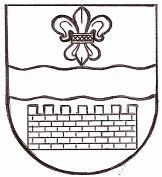 